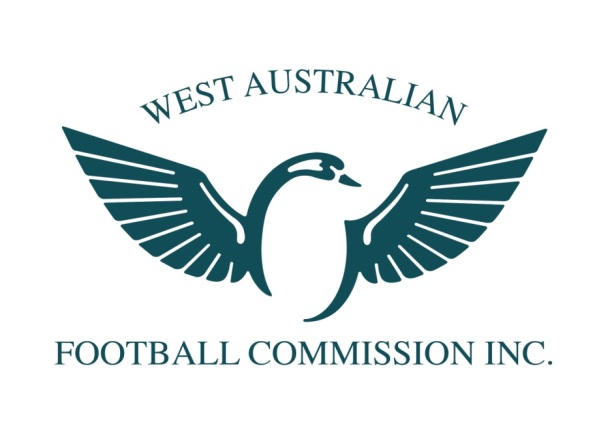 2014 WAFC Female Football Talent AcademyFemale Football Talent Academy: Assistant CoachPOSITION TITLE: Female Football Talent Academy:  Assistant Coach x 3 (16-18yrs)DATE ASSUMED POSITION: November 2013REQUIREMENTS: 1 x 2 hour Saturday morning session per month + 2 representative gamesEXPECTED DATE TO CEASE POSITION: November 2015KEY FOCUS OF THE ORGANISATION To enhance and promote Australian Football throughout the community, encourage greater levels of participation for young females, enjoyment and commitment by individuals, community groups, business and governmentKEY FOCUS OF THIS POSITION To create an elite developmental environment that is conducive to both learning and enjoyment for young female football playersContribute to the development of skills, physical attributes, football knowledge, personal growth and self-esteem of all playersEstablish, implement and coordinate appropriate training programs that maximises the development of all playersLead and influence all players and staff in a positive manner. ASSISTANT COACH REQUIREMENTSPlanning and Implementing Training SessionsSupport in preparation, communication & implementation of a training document which is appropriate for this stage of the player pathwayEnsure the program reflects an appropriate balance between skill, strategy & personal developmentEvidence the program caters for individual differences, rehab, and varying player workloadsAll training sessions reflect the game strategies and team rulesAbility to plan the sequential development of elite players, programs and teamsAbility to develop innovative approaches to enhance talented youth developmentSupport the planning and execution of all allocated training sessions and practice matches by the Head CoachEffectively liaise with Head Coach, State Coaches and WAFC Female High Performance ManagerAbility to report  and contribute to the planning review process at the conclusion of the program  Human ResourcesEncouragement and support of players developmentDemonstrate leadership and feedback to all players and coachesWork cohesively with other Assistant Coaches and State CoachesPossess sound conflict resolution skills Information, Communication and ManagementProvision of accurate & timely feedback (verbal, written, visual) to all players/staff (including medical and support staff)Ability to utilise technology for feedback analysisAppropriate instructions to players at training sessions, pre, during and post match gamesProvide regular input into player reports including ratings, strengths and areas for improvementProvide input into reviews via Head CoachTalent ID and SelectionLiaise with selectors and Head Coach on matters of team/ squad selection & talent identificationLiaise with the Female High Performance Manager re: the new Talent AcademyFootball KnowledgeDemonstrate an understanding of developmental learning theories and practice eg: sequential learning, chaining Strong knowledge of coaching techniques / strategiesSound knowledge of WAFC Talent Pathway / programsCommitment to ongoing personal development in the area of coach educationPublic RelationsAttend all functions as requested by the WAFC for the Female Talent AcademyProvide information regarding  players on an on-going basis on their performance, development and future directions via Head CoachCommunicate with the Female High Performance Manager when requiredThe Assistant Coach shall wear approved WAFC Talent Academy apparel for all training sessions, team or representative functions and matches.Attend the Lap of Honour to represent the team at the WAFL Grand Final in September Personal TraitsAbility to demonstrate empathy  for players and staffAbility to demonstrate  honesty and integrity in all roles within the State TeamAbility to motivate through a variety of mediums Ability to facilitate players and/ or staff personal developmentHighly developed and proven written, verbal and visual interpersonal skillsSELECTION CRITERIA REQUIRED:1. Coaching - Level 2 (or working toward Level 2) Football Coach Accreditation2. Demonstrated leadership skills 3. Demonstrated knowledge, involvement and understanding of talent development programs4. Highly developed verbal and written communication skills5. Highly developed mentoring,  teaching /coaching skills 6. Demonstrated ability to formulate and communicate sequential training and game plans7.  Demonstrated ability to identify and nurture youth talent8. Demonstrated ability to inspire individuals and teams in the pursuit of improvement and excellence9. Hold a current Working with Children CheckPlease note - current State Female Coaching staff are not permitted to apply for this position. Applications should include a 1 page covering letter, a relevant CV and address the 9 selection criteria. Applications not fulfilling these requirements will not be considered. Questions or queries may be directed to Alison Moore on 0430868145 or amoore@wafc.com.au All applications should be received by 5.00pm Wednesday 13/11/2013 and addressed to; Alison Moore, WAFC Female High Performance Manager, P.O.  Box 275, Subiaco WA 6904 Email: amoore@wafc.com.au 